KAJIAN PENGAMBILAN SARI BUAH STRAWBERRY (Fragaria spp), BLACKBERRY (Rubus fruticosus), ANGGUR MERAH (Vitis vinifera) DENGAN METODE PENGEPRESAN DAN PENGHANCURAN TERHADAP KARAKTERISTIK SARI BUAHARTIKELOleh:Karyudi053020088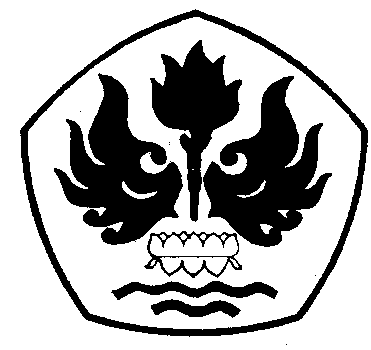 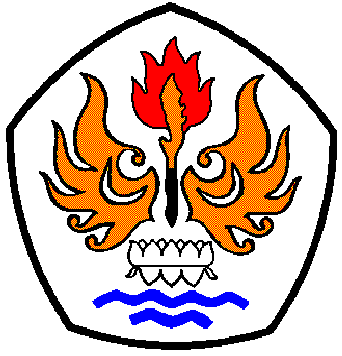 FAKULTAS TEKNIKUNIVERSITAS PASUNDANBANDUNG2012